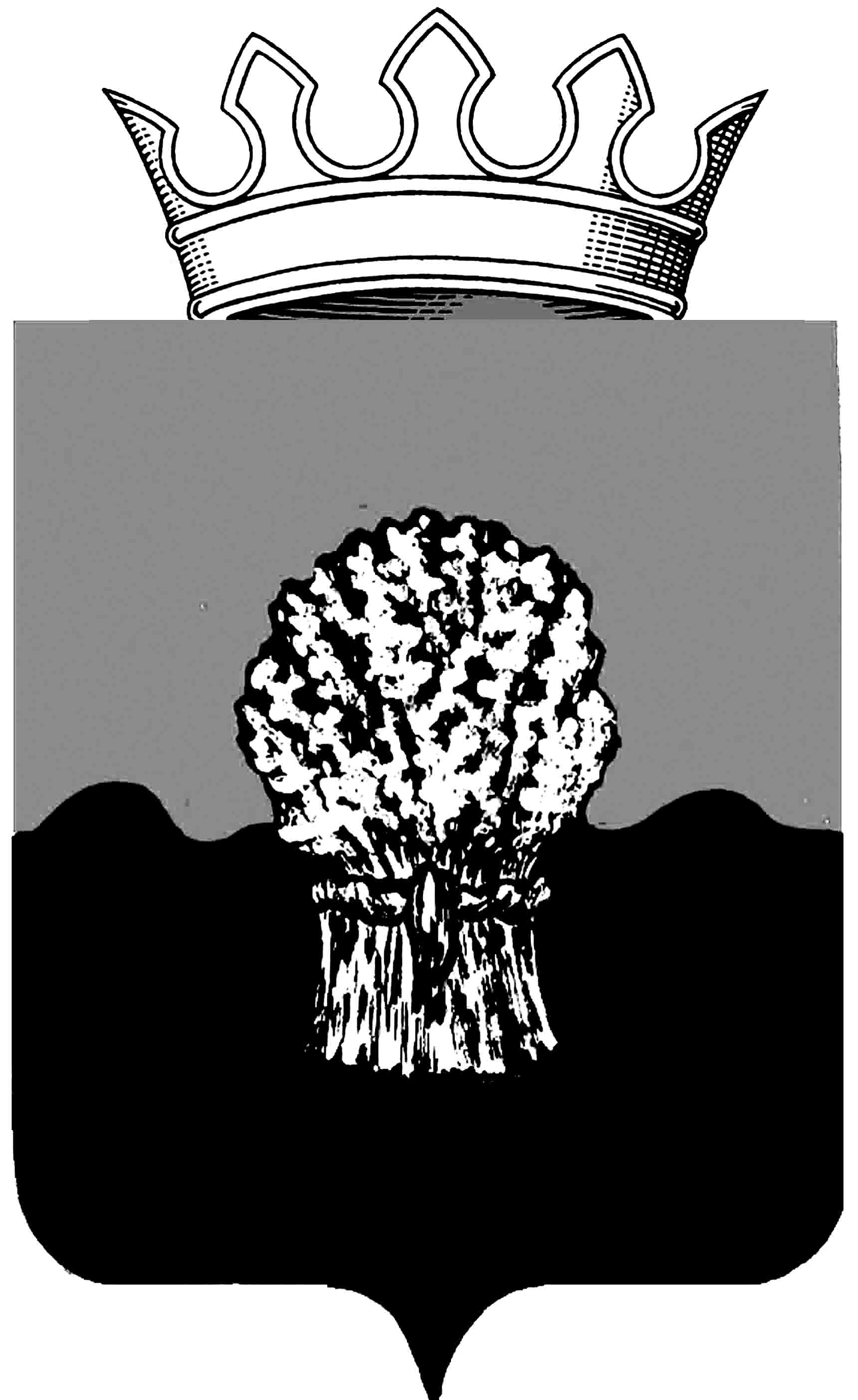 АДМИНИСТРАЦИЯ Сызранского района Самарской областиПостановление«____»________2022 г.					         		№ ______О внесении изменений в муниципальную программумуниципального района Сызранский «Улучшение экологической ситуации и качества жизни населения на территории муниципального района Сызранский Самарской области на 2021-2023 годы»         В целях уточнения объемов финансирования мероприятий по реализации муниципальной программы муниципального района Сызранский «Улучшение экологической ситуации и качества жизни населения на территории муниципального района Сызранский Самарской области  на 2021-2023 годы», утвержденной постановлением администрации Сызранского района от 12.10.2020 № 884, руководствуясь Уставом муниципального района Сызранский Самарской области, принятым решением Собрания представителей Сызранского района от 03.07.2014 № 28, администрация Сызранского района ПОСТАНОВЛЯЕТ: 1. Утвердить прилагаемые изменения в муниципальную программу муниципального района Сызранский «Улучшение экологической ситуации и качества жизни населения на территории муниципального района Сызранский Самарской области на 2021-2023 годы», утвержденную постановлением администрации Сызранского района от 12.10.2020 № 884 (с учетом изменений, утвержденных постановлениями администрации Сызранского района от 12.05.2021 № 384, 04.06.2021 №472, 22.06.2021 №525).2. Официально опубликовать настоящее постановление в газете «Красное Приволжье». Глава муниципального района Сызранский                                    В.А.КузнецоваУтверждены 	постановлением администрации     Сызранского района от «___» ___»2022г. №____Изменения в муниципальную программумуниципального района Сызранский   «Улучшение экологической ситуации и качества жизни населения на территории муниципального района Сызранский Самарской области на 2021-2023 годы», утвержденную  постановлением администрации Сызранского района от 12.10.2020 № 884(далее-Программа)	1. В Паспорте  Программы в разделе «Задачи муниципальной Программы» пункт 4. «Проведение инженерно-экологических наблюдений и определение фактического уровня загрязнения атмосферного воздуха на границе Сызранского района с городским округом Сызрань» изложить в следующей редакции:	- «4. Наблюдение за состоянием атмосферного воздуха».2. В Паспорте  Программы в разделе «Объемы бюджетных ассигнований муниципальной Программы» изложить в следующей редакции: 	«Общий объем финансового обеспечения мероприятий Программы осуществляется за счет средств бюджета муниципального района Сызранский. Общий объем бюджета ассигнований составляет 716 048,55 руб., осуществляется за счет средств местного бюджета, в том числе по годам:2021 год – 205 622,91 руб.2022 год – 275693,43 руб.2023 год – 234 732,21 руб.»	3. В  разделе 2 Программы «Приоритеты и цели политики в соответствующей сфере социально-экономического развития муниципального района Сызранский, описание целей и задач программы, планируемые конечные результаты реализации программы, характеризующие целевое состояние (изменение состояния) в сфере реализации Программы», пункт «4.Проведение инженерно-экологических наблюдений и определение фактического уровня загрязнения атмосферного воздуха на границе Сызранского района с городским округом Сызрань.» изложить в следующей редакции:	- «4. Наблюдение за состоянием атмосферного воздуха».4. В разделе 5 Программы «Перечень показателей (индикаторов) муниципальной Программы с указанием плановых значений по годам ее реализации и за весь период ее реализации», пункт 1, задача «4. Проведение инженерно-экологических наблюдений и определение фактического уровня загрязнения атмосферного воздуха на границе Сызранского района с городским округом Сызрань» изложить в следующей редакции:	- «4. Наблюдение за состоянием атмосферного воздуха».	5. В разделе  6 Программы «Информация о ресурсном обеспечении муниципальной программы» первый абзац изложить в следующей редакции: «Объем финансирования Программы формируется за счет средств бюджета муниципального района Сызранский и составляет 716 048,55 рублей, в том числе:2021 год – 205 622,91 руб.2022 год – 275 693,43 руб.2023 год – 234 732,21 руб.»6. В приложении  1 к Программе таблицу «Перечень мероприятий и ресурсное обеспечение Программы на 2021 – 2023 годы»  изложить в следующей редакции:                                                                                                                                                    «Приложение 1 к муниципальной программе муниципального                                                                                                                                                    района Сызранский «Улучшение экологической ситуации и качества                                                                                                                                                   жизни населения на территории муниципального                                                                                                                                                     района Сызранский Самарской области» на 2021-2023 годыПеречень мероприятий и ресурсное обеспечение  Программы на 2021- 2023 годы                                                                                                                                                    «Приложение 1 к муниципальной программе муниципального                                                                                                                                                    района Сызранский «Улучшение экологической ситуации и качества                                                                                                                                                   жизни населения на территории муниципального                                                                                                                                                     района Сызранский Самарской области» на 2021-2023 годыПеречень мероприятий и ресурсное обеспечение  Программы на 2021- 2023 годы                                                                                                                                                    «Приложение 1 к муниципальной программе муниципального                                                                                                                                                    района Сызранский «Улучшение экологической ситуации и качества                                                                                                                                                   жизни населения на территории муниципального                                                                                                                                                     района Сызранский Самарской области» на 2021-2023 годыПеречень мероприятий и ресурсное обеспечение  Программы на 2021- 2023 годы                                                                                                                                                    «Приложение 1 к муниципальной программе муниципального                                                                                                                                                    района Сызранский «Улучшение экологической ситуации и качества                                                                                                                                                   жизни населения на территории муниципального                                                                                                                                                     района Сызранский Самарской области» на 2021-2023 годыПеречень мероприятий и ресурсное обеспечение  Программы на 2021- 2023 годы                                                                                                                                                    «Приложение 1 к муниципальной программе муниципального                                                                                                                                                    района Сызранский «Улучшение экологической ситуации и качества                                                                                                                                                   жизни населения на территории муниципального                                                                                                                                                     района Сызранский Самарской области» на 2021-2023 годыПеречень мероприятий и ресурсное обеспечение  Программы на 2021- 2023 годы                                                                                                                                                    «Приложение 1 к муниципальной программе муниципального                                                                                                                                                    района Сызранский «Улучшение экологической ситуации и качества                                                                                                                                                   жизни населения на территории муниципального                                                                                                                                                     района Сызранский Самарской области» на 2021-2023 годыПеречень мероприятий и ресурсное обеспечение  Программы на 2021- 2023 годы                                                                                                                                                    «Приложение 1 к муниципальной программе муниципального                                                                                                                                                    района Сызранский «Улучшение экологической ситуации и качества                                                                                                                                                   жизни населения на территории муниципального                                                                                                                                                     района Сызранский Самарской области» на 2021-2023 годыПеречень мероприятий и ресурсное обеспечение  Программы на 2021- 2023 годы                                                                                                                                                    «Приложение 1 к муниципальной программе муниципального                                                                                                                                                    района Сызранский «Улучшение экологической ситуации и качества                                                                                                                                                   жизни населения на территории муниципального                                                                                                                                                     района Сызранский Самарской области» на 2021-2023 годыПеречень мероприятий и ресурсное обеспечение  Программы на 2021- 2023 годы                                                                                                                                                    «Приложение 1 к муниципальной программе муниципального                                                                                                                                                    района Сызранский «Улучшение экологической ситуации и качества                                                                                                                                                   жизни населения на территории муниципального                                                                                                                                                     района Сызранский Самарской области» на 2021-2023 годыПеречень мероприятий и ресурсное обеспечение  Программы на 2021- 2023 годы                                                                                                                                                    «Приложение 1 к муниципальной программе муниципального                                                                                                                                                    района Сызранский «Улучшение экологической ситуации и качества                                                                                                                                                   жизни населения на территории муниципального                                                                                                                                                     района Сызранский Самарской области» на 2021-2023 годыПеречень мероприятий и ресурсное обеспечение  Программы на 2021- 2023 годы                                                                                                                                                    «Приложение 1 к муниципальной программе муниципального                                                                                                                                                    района Сызранский «Улучшение экологической ситуации и качества                                                                                                                                                   жизни населения на территории муниципального                                                                                                                                                     района Сызранский Самарской области» на 2021-2023 годыПеречень мероприятий и ресурсное обеспечение  Программы на 2021- 2023 годы                                                                                                                                                    «Приложение 1 к муниципальной программе муниципального                                                                                                                                                    района Сызранский «Улучшение экологической ситуации и качества                                                                                                                                                   жизни населения на территории муниципального                                                                                                                                                     района Сызранский Самарской области» на 2021-2023 годыПеречень мероприятий и ресурсное обеспечение  Программы на 2021- 2023 годы                                                                                                                                                    «Приложение 1 к муниципальной программе муниципального                                                                                                                                                    района Сызранский «Улучшение экологической ситуации и качества                                                                                                                                                   жизни населения на территории муниципального                                                                                                                                                     района Сызранский Самарской области» на 2021-2023 годыПеречень мероприятий и ресурсное обеспечение  Программы на 2021- 2023 годы                                                                                                                                                    «Приложение 1 к муниципальной программе муниципального                                                                                                                                                    района Сызранский «Улучшение экологической ситуации и качества                                                                                                                                                   жизни населения на территории муниципального                                                                                                                                                     района Сызранский Самарской области» на 2021-2023 годыПеречень мероприятий и ресурсное обеспечение  Программы на 2021- 2023 годы                                                                                                                                                    «Приложение 1 к муниципальной программе муниципального                                                                                                                                                    района Сызранский «Улучшение экологической ситуации и качества                                                                                                                                                   жизни населения на территории муниципального                                                                                                                                                     района Сызранский Самарской области» на 2021-2023 годыПеречень мероприятий и ресурсное обеспечение  Программы на 2021- 2023 годы                                                                                                                                                    «Приложение 1 к муниципальной программе муниципального                                                                                                                                                    района Сызранский «Улучшение экологической ситуации и качества                                                                                                                                                   жизни населения на территории муниципального                                                                                                                                                     района Сызранский Самарской области» на 2021-2023 годыПеречень мероприятий и ресурсное обеспечение  Программы на 2021- 2023 годы                                                                                                                                                    «Приложение 1 к муниципальной программе муниципального                                                                                                                                                    района Сызранский «Улучшение экологической ситуации и качества                                                                                                                                                   жизни населения на территории муниципального                                                                                                                                                     района Сызранский Самарской области» на 2021-2023 годыПеречень мероприятий и ресурсное обеспечение  Программы на 2021- 2023 годы                                                                                                                                                    «Приложение 1 к муниципальной программе муниципального                                                                                                                                                    района Сызранский «Улучшение экологической ситуации и качества                                                                                                                                                   жизни населения на территории муниципального                                                                                                                                                     района Сызранский Самарской области» на 2021-2023 годыПеречень мероприятий и ресурсное обеспечение  Программы на 2021- 2023 годы                                                                                                                                                    «Приложение 1 к муниципальной программе муниципального                                                                                                                                                    района Сызранский «Улучшение экологической ситуации и качества                                                                                                                                                   жизни населения на территории муниципального                                                                                                                                                     района Сызранский Самарской области» на 2021-2023 годыПеречень мероприятий и ресурсное обеспечение  Программы на 2021- 2023 годы                                                                                                                                                    «Приложение 1 к муниципальной программе муниципального                                                                                                                                                    района Сызранский «Улучшение экологической ситуации и качества                                                                                                                                                   жизни населения на территории муниципального                                                                                                                                                     района Сызранский Самарской области» на 2021-2023 годыПеречень мероприятий и ресурсное обеспечение  Программы на 2021- 2023 годы                                                                                                                                                    «Приложение 1 к муниципальной программе муниципального                                                                                                                                                    района Сызранский «Улучшение экологической ситуации и качества                                                                                                                                                   жизни населения на территории муниципального                                                                                                                                                     района Сызранский Самарской области» на 2021-2023 годыПеречень мероприятий и ресурсное обеспечение  Программы на 2021- 2023 годы                                                                                                                                                    «Приложение 1 к муниципальной программе муниципального                                                                                                                                                    района Сызранский «Улучшение экологической ситуации и качества                                                                                                                                                   жизни населения на территории муниципального                                                                                                                                                     района Сызранский Самарской области» на 2021-2023 годыПеречень мероприятий и ресурсное обеспечение  Программы на 2021- 2023 годы                                                                                                                                                    «Приложение 1 к муниципальной программе муниципального                                                                                                                                                    района Сызранский «Улучшение экологической ситуации и качества                                                                                                                                                   жизни населения на территории муниципального                                                                                                                                                     района Сызранский Самарской области» на 2021-2023 годыПеречень мероприятий и ресурсное обеспечение  Программы на 2021- 2023 годы№п/пНаименование мероприятийНаименование мероприятий Объем финансирования по годам, руб. Объем финансирования по годам, руб. Объем финансирования по годам, руб. Объем финансирования по годам, руб. Объем финансирования по годам, руб. Объем финансирования по годам, руб. Объем финансирования по годам, руб.ГРБСГРБСГРБСГРБСГРБСИсполнительИсточникфинансированияИсточникфинансированияИсточникфинансированияИсточникфинансирования№п/пНаименование мероприятийНаименование мероприятий2021202120222023202320232023всеговсеговсегоГРБСГРБСГРБСГРБСГРБСИсполнительИсточникфинансированияИсточникфинансированияИсточникфинансированияИсточникфинансированияЦель Программы –  создание условий для улучшения экологической ситуации на территории Сызранского района Самарской области.Цель Программы –  создание условий для улучшения экологической ситуации на территории Сызранского района Самарской области.Цель Программы –  создание условий для улучшения экологической ситуации на территории Сызранского района Самарской области.Цель Программы –  создание условий для улучшения экологической ситуации на территории Сызранского района Самарской области.Цель Программы –  создание условий для улучшения экологической ситуации на территории Сызранского района Самарской области.Цель Программы –  создание условий для улучшения экологической ситуации на территории Сызранского района Самарской области.Цель Программы –  создание условий для улучшения экологической ситуации на территории Сызранского района Самарской области.Цель Программы –  создание условий для улучшения экологической ситуации на территории Сызранского района Самарской области.Цель Программы –  создание условий для улучшения экологической ситуации на территории Сызранского района Самарской области.Цель Программы –  создание условий для улучшения экологической ситуации на территории Сызранского района Самарской области.Цель Программы –  создание условий для улучшения экологической ситуации на территории Сызранского района Самарской области.Цель Программы –  создание условий для улучшения экологической ситуации на территории Сызранского района Самарской области.Цель Программы –  создание условий для улучшения экологической ситуации на территории Сызранского района Самарской области.Цель Программы –  создание условий для улучшения экологической ситуации на территории Сызранского района Самарской области.Цель Программы –  создание условий для улучшения экологической ситуации на территории Сызранского района Самарской области.Цель Программы –  создание условий для улучшения экологической ситуации на территории Сызранского района Самарской области.Цель Программы –  создание условий для улучшения экологической ситуации на территории Сызранского района Самарской области.Цель Программы –  создание условий для улучшения экологической ситуации на территории Сызранского района Самарской области.Цель Программы –  создание условий для улучшения экологической ситуации на территории Сызранского района Самарской области.Цель Программы –  создание условий для улучшения экологической ситуации на территории Сызранского района Самарской области.Цель Программы –  создание условий для улучшения экологической ситуации на территории Сызранского района Самарской области.Цель Программы –  создание условий для улучшения экологической ситуации на территории Сызранского района Самарской области.Цель Программы –  создание условий для улучшения экологической ситуации на территории Сызранского района Самарской области.Задача 1.  Очистка территории муниципального района Сызранский от несанкционированных свалок.Задача 1.  Очистка территории муниципального района Сызранский от несанкционированных свалок.Задача 1.  Очистка территории муниципального района Сызранский от несанкционированных свалок.Задача 1.  Очистка территории муниципального района Сызранский от несанкционированных свалок.Задача 1.  Очистка территории муниципального района Сызранский от несанкционированных свалок.Задача 1.  Очистка территории муниципального района Сызранский от несанкционированных свалок.Задача 1.  Очистка территории муниципального района Сызранский от несанкционированных свалок.Задача 1.  Очистка территории муниципального района Сызранский от несанкционированных свалок.Задача 1.  Очистка территории муниципального района Сызранский от несанкционированных свалок.Задача 1.  Очистка территории муниципального района Сызранский от несанкционированных свалок.Задача 1.  Очистка территории муниципального района Сызранский от несанкционированных свалок.Задача 1.  Очистка территории муниципального района Сызранский от несанкционированных свалок.Задача 1.  Очистка территории муниципального района Сызранский от несанкционированных свалок.Задача 1.  Очистка территории муниципального района Сызранский от несанкционированных свалок.Задача 1.  Очистка территории муниципального района Сызранский от несанкционированных свалок.Задача 1.  Очистка территории муниципального района Сызранский от несанкционированных свалок.Задача 1.  Очистка территории муниципального района Сызранский от несанкционированных свалок.Задача 1.  Очистка территории муниципального района Сызранский от несанкционированных свалок.Задача 1.  Очистка территории муниципального района Сызранский от несанкционированных свалок.Задача 1.  Очистка территории муниципального района Сызранский от несанкционированных свалок.Задача 1.  Очистка территории муниципального района Сызранский от несанкционированных свалок.Задача 1.  Очистка территории муниципального района Сызранский от несанкционированных свалок.Задача 1.  Очистка территории муниципального района Сызранский от несанкционированных свалок.1.Предоставление межбюджетных трансфертов (субсидий) из бюджета муниципального района Сызранский бюджетам городских и сельских поселений муниципального района Сызранский на софинансирование расходных обязательств по разработке нормативно-сметной документации и выполнению мероприятий по ликвидации несанкционированных свалок всего, в том числе по поселениям:Предоставление межбюджетных трансфертов (субсидий) из бюджета муниципального района Сызранский бюджетам городских и сельских поселений муниципального района Сызранский на софинансирование расходных обязательств по разработке нормативно-сметной документации и выполнению мероприятий по ликвидации несанкционированных свалок всего, в том числе по поселениям:150992,19150992,19132377.43132377.43182689,01182689,01182689,01466058,63466058,63466058,63466058,63УСАЖКДХУСАЖКДХУСАЖКДХУСАЖКДХАдминистрации городских и сельских поселений муниципального района СызранскийСамарской областиБюджет муниципального района СызранскийБюджет муниципального района СызранскийБюджет муниципального района СызранскийБюджет муниципального района Сызранскийс/п  Новозаборовскийс/п  Новозаборовский30276,4130276,4144981.2544981.2575257,6675257,6675257,6675257,66УСАЖКДХУСАЖКДХУСАЖКДХУСАЖКДХАдминистрация сельского поселения Новозаборовский муниципального района Сызранский Бюджет муниципального района СызранскийБюджет муниципального района СызранскийБюджет муниципального района СызранскийБюджет муниципального района Сызранскийс/п Заборовкас/п Заборовка44843,4244843,4244843,4244843,4244843,4244843,42УСАЖКДХУСАЖКДХУСАЖКДХУСАЖКДХАдминистрация  сельского поселения Заборовка муниципального района Сызранский Самарской областиБюджет муниципального района СызранскийБюджет муниципального района СызранскийБюджет муниципального района СызранскийБюджет муниципального района Сызранскийс/п Раменос/п Рамено75872,3675872,3675872,3675872,3675872,3675872,36УСАЖКДХУСАЖКДХУСАЖКДХУСАЖКДХАдминистрация  сельского поселения Рамено муниципального района Сызранский Самарской областиБюджет муниципального района СызранскийБюджет муниципального района СызранскийБюджет муниципального района СызранскийБюджет муниципального района Сызранскийс/п Чекалинос/п Чекалино87396,1887396,1818197,1218197,1218197,12105593,3105593,3105593,3105593,3УСАЖКДХУСАЖКДХУСАЖКДХУСАЖКДХАдминистрация  сельского поселения Чекалино муниципального района Сызранский Самарской областиБюджет муниципального района СызранскийБюджет муниципального района СызранскийБюджет муниципального района СызранскийБюджет муниципального района Сызранскийс/п Ивашевкас/п Ивашевка149548,61149548,61149548,61149548,61149548,61149548,61149548,61УСАЖКДХУСАЖКДХУСАЖКДХУСАЖКДХАдминистрация  сельского поселения Ивашевка муниципального района Сызранский Самарской областиБюджет муниципального района СызранскийБюджет муниципального района СызранскийБюджет муниципального района СызранскийБюджет муниципального района Сызранскийс/п Волжскоес/п Волжское14943,2814943,2814943,2814943,2814943,2814943,2814943,28УСАЖКДХУСАЖКДХУСАЖКДХУСАЖКДХАдминистрация  сельского поселения Волжскоемуниципального района Сызранский Самарской областиБюджет муниципального района СызранскийБюджет муниципального района СызранскийБюджет муниципального района СызранскийБюджет муниципального района СызранскийИТОГО  по  задаче  1:ИТОГО  по  задаче  1:ИТОГО  по  задаче  1:150992,19150992,19132377.43132377.43182689,01182689,01182689,01466058,63466058,63466058,63466058,63Задача 2.  Развитие и функционирование системы экологического воспитания, культуры и просвещения населения муниципального района Сызранский.Задача 2.  Развитие и функционирование системы экологического воспитания, культуры и просвещения населения муниципального района Сызранский.Задача 2.  Развитие и функционирование системы экологического воспитания, культуры и просвещения населения муниципального района Сызранский.Задача 2.  Развитие и функционирование системы экологического воспитания, культуры и просвещения населения муниципального района Сызранский.Задача 2.  Развитие и функционирование системы экологического воспитания, культуры и просвещения населения муниципального района Сызранский.Задача 2.  Развитие и функционирование системы экологического воспитания, культуры и просвещения населения муниципального района Сызранский.Задача 2.  Развитие и функционирование системы экологического воспитания, культуры и просвещения населения муниципального района Сызранский.Задача 2.  Развитие и функционирование системы экологического воспитания, культуры и просвещения населения муниципального района Сызранский.Задача 2.  Развитие и функционирование системы экологического воспитания, культуры и просвещения населения муниципального района Сызранский.Задача 2.  Развитие и функционирование системы экологического воспитания, культуры и просвещения населения муниципального района Сызранский.Задача 2.  Развитие и функционирование системы экологического воспитания, культуры и просвещения населения муниципального района Сызранский.Задача 2.  Развитие и функционирование системы экологического воспитания, культуры и просвещения населения муниципального района Сызранский.Задача 2.  Развитие и функционирование системы экологического воспитания, культуры и просвещения населения муниципального района Сызранский.Задача 2.  Развитие и функционирование системы экологического воспитания, культуры и просвещения населения муниципального района Сызранский.Задача 2.  Развитие и функционирование системы экологического воспитания, культуры и просвещения населения муниципального района Сызранский.Задача 2.  Развитие и функционирование системы экологического воспитания, культуры и просвещения населения муниципального района Сызранский.Задача 2.  Развитие и функционирование системы экологического воспитания, культуры и просвещения населения муниципального района Сызранский.Задача 2.  Развитие и функционирование системы экологического воспитания, культуры и просвещения населения муниципального района Сызранский.Задача 2.  Развитие и функционирование системы экологического воспитания, культуры и просвещения населения муниципального района Сызранский.Задача 2.  Развитие и функционирование системы экологического воспитания, культуры и просвещения населения муниципального района Сызранский.Задача 2.  Развитие и функционирование системы экологического воспитания, культуры и просвещения населения муниципального района Сызранский.Задача 2.  Развитие и функционирование системы экологического воспитания, культуры и просвещения населения муниципального района Сызранский.Задача 2.  Развитие и функционирование системы экологического воспитания, культуры и просвещения населения муниципального района Сызранский.1.Публикация    информационного материала и  размещение его  на официальном сайте муниципального района Сызранский и в СМИ Публикация    информационного материала и  размещение его  на официальном сайте муниципального района Сызранский и в СМИ Не требуетсяНе требуетсяНе требуетсяНе требуетсяНе требуетсяНе требуетсяНе требуетсяНе требуетсяНе требуетсяНе требуетсяНе требуетсяНе требуетсяНе требуется--Отдел экологического контроля,  поселения муниципального района Сызранский, общественные организации (по согласованию)Отдел экологического контроля,  поселения муниципального района Сызранский, общественные организации (по согласованию)Отдел экологического контроля,  поселения муниципального района Сызранский, общественные организации (по согласованию)--2.Проведение экологических мероприятий, конкурсов, семинаров Проведение экологических мероприятий, конкурсов, семинаров Не требуетсяНе требуетсяНе требуетсяНе требуетсяНе требуетсяНе требуетсяНе требуетсяНе требуетсяНе требуетсяНе требуетсяНе требуетсяНе требуетсяНе требуется--Отдел экологического контроля,  поселения муниципального района Сызранский, общественные организации (по согласованию)Отдел экологического контроля,  поселения муниципального района Сызранский, общественные организации (по согласованию)Отдел экологического контроля,  поселения муниципального района Сызранский, общественные организации (по согласованию)--ИТОГО по задаче 2:ИТОГО по задаче 2:ИТОГО по задаче 2:Не требуется Не требуется Не требуетсяНе требуетсяНе требуетсяНе требуетсяНе требуетсяНе требуетсяНе требуетсяНе требуетсяНе требуетсяНе требуетсяНе требуется--Задача 3. Проведение контрольно-надзорных мероприятий для обеспечения соблюдения требований природоохранного законодательства на территории муниципального района Сызранский.Задача 3. Проведение контрольно-надзорных мероприятий для обеспечения соблюдения требований природоохранного законодательства на территории муниципального района Сызранский.Задача 3. Проведение контрольно-надзорных мероприятий для обеспечения соблюдения требований природоохранного законодательства на территории муниципального района Сызранский.Задача 3. Проведение контрольно-надзорных мероприятий для обеспечения соблюдения требований природоохранного законодательства на территории муниципального района Сызранский.Задача 3. Проведение контрольно-надзорных мероприятий для обеспечения соблюдения требований природоохранного законодательства на территории муниципального района Сызранский.Задача 3. Проведение контрольно-надзорных мероприятий для обеспечения соблюдения требований природоохранного законодательства на территории муниципального района Сызранский.Задача 3. Проведение контрольно-надзорных мероприятий для обеспечения соблюдения требований природоохранного законодательства на территории муниципального района Сызранский.Задача 3. Проведение контрольно-надзорных мероприятий для обеспечения соблюдения требований природоохранного законодательства на территории муниципального района Сызранский.Задача 3. Проведение контрольно-надзорных мероприятий для обеспечения соблюдения требований природоохранного законодательства на территории муниципального района Сызранский.Задача 3. Проведение контрольно-надзорных мероприятий для обеспечения соблюдения требований природоохранного законодательства на территории муниципального района Сызранский.Задача 3. Проведение контрольно-надзорных мероприятий для обеспечения соблюдения требований природоохранного законодательства на территории муниципального района Сызранский.Задача 3. Проведение контрольно-надзорных мероприятий для обеспечения соблюдения требований природоохранного законодательства на территории муниципального района Сызранский.Задача 3. Проведение контрольно-надзорных мероприятий для обеспечения соблюдения требований природоохранного законодательства на территории муниципального района Сызранский.Задача 3. Проведение контрольно-надзорных мероприятий для обеспечения соблюдения требований природоохранного законодательства на территории муниципального района Сызранский.Задача 3. Проведение контрольно-надзорных мероприятий для обеспечения соблюдения требований природоохранного законодательства на территории муниципального района Сызранский.Задача 3. Проведение контрольно-надзорных мероприятий для обеспечения соблюдения требований природоохранного законодательства на территории муниципального района Сызранский.Задача 3. Проведение контрольно-надзорных мероприятий для обеспечения соблюдения требований природоохранного законодательства на территории муниципального района Сызранский.Задача 3. Проведение контрольно-надзорных мероприятий для обеспечения соблюдения требований природоохранного законодательства на территории муниципального района Сызранский.Задача 3. Проведение контрольно-надзорных мероприятий для обеспечения соблюдения требований природоохранного законодательства на территории муниципального района Сызранский.Задача 3. Проведение контрольно-надзорных мероприятий для обеспечения соблюдения требований природоохранного законодательства на территории муниципального района Сызранский.Задача 3. Проведение контрольно-надзорных мероприятий для обеспечения соблюдения требований природоохранного законодательства на территории муниципального района Сызранский.Задача 3. Проведение контрольно-надзорных мероприятий для обеспечения соблюдения требований природоохранного законодательства на территории муниципального района Сызранский.Задача 3. Проведение контрольно-надзорных мероприятий для обеспечения соблюдения требований природоохранного законодательства на территории муниципального района Сызранский.1.Организация и проведение проверок в рамках исполнения отдельных государственных полномочий, а именно:- проведение плановых и внеплановых проверок соблюдения природоохранного законодательства;- проведения рейдовых объездов и осмотров территорий муниципального района Сызранский.Организация и проведение проверок в рамках исполнения отдельных государственных полномочий, а именно:- проведение плановых и внеплановых проверок соблюдения природоохранного законодательства;- проведения рейдовых объездов и осмотров территорий муниципального района Сызранский.Не требуетсяНе требуетсяНе требуетсяНе требуетсяНе требуетсяНе требуетсяНе требуетсяНе требуетсяНе требуетсяНе требуетсяНе требуетсяНе требуетсяНе требуется--Отделэкологического контроляОтделэкологического контроляОтделэкологического контроля--ИТОГО по задаче 3:ИТОГО по задаче 3:ИТОГО по задаче 3:Не требуетсяНе требуетсяНе требуетсяНе требуетсяНе требуетсяНе требуетсяНе требуетсяНе требуетсяНе требуетсяНе требуетсяНе требуетсяНе требуетсяНе требуетсяЗадача 4. Наблюдение за состоянием атмосферного воздуха.Задача 4. Наблюдение за состоянием атмосферного воздуха.Задача 4. Наблюдение за состоянием атмосферного воздуха.Задача 4. Наблюдение за состоянием атмосферного воздуха.Задача 4. Наблюдение за состоянием атмосферного воздуха.Задача 4. Наблюдение за состоянием атмосферного воздуха.Задача 4. Наблюдение за состоянием атмосферного воздуха.Задача 4. Наблюдение за состоянием атмосферного воздуха.Задача 4. Наблюдение за состоянием атмосферного воздуха.Задача 4. Наблюдение за состоянием атмосферного воздуха.Задача 4. Наблюдение за состоянием атмосферного воздуха.Задача 4. Наблюдение за состоянием атмосферного воздуха.Задача 4. Наблюдение за состоянием атмосферного воздуха.Задача 4. Наблюдение за состоянием атмосферного воздуха.Задача 4. Наблюдение за состоянием атмосферного воздуха.Задача 4. Наблюдение за состоянием атмосферного воздуха.Задача 4. Наблюдение за состоянием атмосферного воздуха.Задача 4. Наблюдение за состоянием атмосферного воздуха.Задача 4. Наблюдение за состоянием атмосферного воздуха.Задача 4. Наблюдение за состоянием атмосферного воздуха.Задача 4. Наблюдение за состоянием атмосферного воздуха.Задача 4. Наблюдение за состоянием атмосферного воздуха.Задача 4. Наблюдение за состоянием атмосферного воздуха.1.Предоставление денежных средств из бюджета муниципального района Сызранский на финансирование расходных обязательств на проведение инженерно-экологических наблюдений и определение фактического уровня загрязнения атмосферного воздуха на границе муниципального района Сызранский с городским округом Сызрань54630,7254630,72143316,00143316,0052043,2052043,2052043,2052043,2052043,20249989,92249989,92249989,92249989,92Администрация Сызранско-го района Самарской областиАдминистрация Сызранско-го района Самарской областиАдминистрация Сызранского района Самарской областиАдминистрация Сызранского района Самарской областиАдминистрация Сызранского района Самарской областиБюджет муниципального района СызранскийБюджет муниципального района СызранскийИТОГО по задаче 4:ИТОГО по задаче 4:ИТОГО по задаче 4:54630,7254630,72143 316,00143 316,00143 316,0052043,2052043,2052043,2052043,20249989,92249989,92249989,92249989,92--ВСЕГО по задачам:ВСЕГО по задачам:ВСЕГО по задачам:205622,91205622,91275693,43275693,43275693,43234732,21234732,21234732,21234732,21716048,55716048,55716048,55716048,55